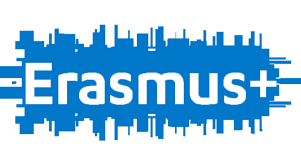 Financial and Entrepreneurial Skills for an Active CitizenshipFIRST DIDACTIC UNIT (to present and discuss at the teachers workshop during the meeting in Hungary)“The management of pocket money for its conscious use in the future”FIRST DIDACTIC UNIT (to present and discuss at the teachers workshop during the meeting in Hungary)“The management of pocket money for its conscious use in the future”FIRST DIDACTIC UNIT (to present and discuss at the teachers workshop during the meeting in Hungary)“The management of pocket money for its conscious use in the future”SCHOOL : Ekonomska i turistička škola DaruvarCroatiaDuration of the DUMonthsSubjects:  Economic BusinessMathsEnglishClass:4ETeacher: Mirjana Bernat-RužičkaNOVEMBER 2018MARCH  2019Subjects:  Economic BusinessMathsEnglishGoals of the whole DUrecognize and distinguish needs and wants: What kind of a person am I?understand the management of the pocket moneyrecognize similarities and differences between personal and family budgetknow alternative payment instruments for cash: credit and debit cards, online purchasesacquire skills in recognizing the value of savingsnote down the specialistic vocabulary recognize and distinguish needs and wants: What kind of a person am I?understand the management of the pocket moneyrecognize similarities and differences between personal and family budgetknow alternative payment instruments for cash: credit and debit cards, online purchasesacquire skills in recognizing the value of savingsnote down the specialistic vocabulary Description of the activitiesSub-goalacquire skills in recognizing the value of savingsDuration in hours:  1Description of the activities  ŠtednjaUčenici sudjeluju u aktivnostima na postizanju financijskih ciljeva. Pitanje učenicima. Da li netko od vas štedi i zašto?Učenici su podjeljeni u 4 grupe. Svaka grupa je dobila tekst koji treba pročitati i na temelju njega načiniti kratku PPT. Prezentirajući uradak upoznaju druge učenike s time što su pročitali. 1. grupa će upoznati druge učenike o pojmu štednje, razlozima za štednju i kako odrediti iznos novca za štednju?2. grupa će upoznati ostale učenike sa ulaganjima ušteđenog novca, te sa rizicima od gubitka 3. grupa upoznaje druge učenike sa financijskim proizvodima u koje se može uložiti ušteđeni novac4. grupa upoznaje ostale sa vrstama ulagača i važnošću ulaganja u sebe, te planiranju osobnih financija.Učenicima se postavlja zadatak: Pomozite svojoj sestri da odabere najbolji oblik štednje ili ulaganja. Sestra se nedavno odselila. Plaća joj iznosi 6.000,00 kn, a troškovi najma i režija su 3.000,00 kn. Sada mora pronaći način za podmirenje svih mjesečnih troškova. Koju biste joj vrstu štednje savjetovali i zašto?Nekretnine, stambena štednja, dionice, investicijski fond, oročena štednja u banci, dobrovoljna mirovinska štednja.Nakon iznošenja nekoliko rješenja, nastavna jedinica se vrednuje izradom kratke mentalne mape na ploči. Na kraju se zapisuju novi pojmovi u financijski rječnik Subject: RačunovodstvoDuring the activity the new or unknown financial/economic terms were clarified and defined: štednja, ulaganje, rizik ulaganja, stopa prinosa na ulaganjeThe Dictionary will be compiled with these terms whose definition is in mother tongue and in English.Štednja – iznos džeparca (dohotka) koji nije potrošenUlaganje – ima za cilj ostvarenje zarade na uložena sredstvaRizik ulaganja – vjerojatnost gubitka novcaStopa prinosa na ulaganje – postotak zarade na uloženi novacTest and evaluation resultsmentalna mapa 